Резиденция V4@Theatre для молодых театральных критиков из Чехии, Венгрии, Польши, Украины, Молдавии, Беларуси и СловакииРезиденция V4@Theatre 2016 ПРИЕМ ЗАЯВОКАссоциация Театральная Нитра (Divadelná Nitra) Совместно с партнерами Институтом театра и искусств (Чехия),Театральным институтом им. Збигнева Рашевского (Польша), Trafó – Домом современного искусства (Венгрия),Театральным институтом Братиславы (Словакия)и Восточноевропейской платформой перформативного искусства (Польша)объявляют прием заявок от молодых театральных критиков из Чехии, Венгрии, Польши, Украины, Молдавии, Беларуси и Словакии на участие в РЕЗИДЕНЦИИ V4@THEATRE 2016Резиденция осуществляется благодаря поддержке Международного Вышеградского фонда.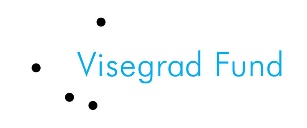 6-дневная резиденция под наставничеством Патриса Пави (Франция) на международном театральном фестивале «Театральная Нитра» 2016 открыта для молодых театральных критиков (в возрасте до 35 лет) из стран Вышеградской группы, а также Украины, Молдавии и Беларуси.Даты резиденции: 	23–29 сентября 2016Место: 	Нитра, СловакияСтрок подачи заявок: 	15 августа 2016Выбранные участники: 	из Украины – 2 участника + 1 замена	из Молдавии – 1 участник + 1 замена	из Беларуси – 1 участник + 1 заменаРезиденция V4@Theatre 2016 – это творческий хаб для молодых театральных критиков, которые под наставничеством международно признанного теоретика и критика Патриса Пави (Франция) посетят 25-й фестиваль «Театральная Нитра». Участники будут следить за перформансами основной программы и выбранными представлениями из дополнительной программы. На протяжении 6 дней они будут работать вместе с наставником и медиатором Патрисом Пави.Каждый из участников должен будет подготовить и сделать презентацию о текущей ситуации на перформативной сцене своей страны (темы буду заранее согласованы с Патрисом Пави и «Театральной Нитрой»), а также написать по крайней мере три материала в форме обзора/статьи о перформансах и программе «Театральной Нитры» или интервью с художниками и во время фестиваля опубликовать их на сайте V4@Theatre или на страничке «Театральной Нитры» в Facebook. Участники будут посещать и принимать участие в публичных обсуждениях с выбранными художниками и каждый день будут работать с Патрисом Пави, обсуждая и осмысляя увиденные постановки. Некоторые дискуссии и презентации участников V4@Theatre будут открыты для общественности – театроведов и студентов, посетителей фестиваля.В этом году «Театральная Нитра» предлагает тему «Oда к Радости? (прошлое – настоящее – будущее)»Предварительная программа фестиваля в 2016 будет опубликована в конце июля.Чтобы подать заявку, отправьте мотивационное письмо и профессиональное резюме партнерам проекта в вашей стране не позже 15 августа 2016:Украина, Молдавия, Беларусь: Восточноевропейская платформа перформативного искусства, Польша (EEPAP)Марта Шиманьская, mszymanska@iam.plКритерии отбора: 	Профессиональное занятие театральной критикой, гражданством одной из стран Вышеградской группы, или Украины, Молдавии, Беларуси (предпочтение будет отдано кандидатам с опытом работы в театре/театральной критике, не студентам)Свободный английский (устный и письменный) Возраст до 35 летЗаинтересованность в развитии умения презентации, критического осмысления и письма, а также анализа театральных постановок и фестивальной драматургии Заявки с заполненной анкетой, мотивационным письмом и профессиональным резюме на английскомВыбранные участники должны будут коротко представить театральную сцену свое страны (10 минут) во время общего завтрака: будут обсуждаться тренды, контексты, поколения художников, актуальные события, резонанс фестивальной темы «Театральной Нитры» в стране участника (темы будут определяться наставником резиденции).Выбранные участники получат:Возможность участия в 25-м международном театральном фестивале «Театральная Нитра 2016» под наставничеством Патриса ПавиБесплатные билеты на все фестивальные перформансы основной программы и доступ к сопроводительным мероприятиям (фильмы, перформансы, инсталляции)Проживание в течение 6 дней в одноместных комнатах (завтрак включен; приезд 23/9/2016 – выезд 29/9/2016)Покрытие транспортных расходов за путешествие до Нитры – оплата самых экономных видов транспорта после публикации трех статей/обзоров о «Театральной Нитре 2016» на сайте V4@Theatre или на страничке фестиваля в Facebook во время фестиваля.Обеды во время пребывания на Фестивале и приглашение на вечеринку-открытиеКаталог Фестиваля и другие фестивальные материалыПредварительный график работы:23/9/2016	Приезд участников до 14:0014:30–17:30 – Первая сессия с Патрисом Пави, включающая приветственный ужин (только для участников) 	18:30 – Церемония открытия, перформанс24/9/2016 – 28/9/2016		8:30–13:00 – Рабочее время (встречи с Патрисом Пави, 	публичные дискуссии с художниками, общий завтрак, презентации V4@Theatre)	13:00–15:30 – Перерыв на обед, свободное время	С 15:30 и далее – Перформансы29/9/2016	Выезд участниковЧего ожидать от Резиденции V4@Theatre?Наставник резиденции Патрис Пави: Мы воспользуемся перформансами, как отправной точкой в нашей дискуссии и анализе. Основные вопросы будут такими: Как подойти специфике перформанса и как можно анализировать перформанс?Какие знания нам нужны, чтобы «прочитать» перформанс и отреагировать на него?Какие инструменты можно использовать для анализа или просто дискуссии о перформансе? Какая разница между перформансом и mise en scène?Каков ваш личный опыт критики и теории? Ожидания и обязанности участников:Умение, а также готовность, объективно дискутировать о перформансе.Написание обзоров / статей для фестиваля; сравнение различных типов дискурсов. Готовность изучать и использовать выбранное в сотрудничестве с наставником теоретическое понятие, которое, возможно, может обсуждаться в рамках группы.• Готовность провести (вместе с наставником резиденции) одно из публичных обсуждений. • Умение размышлять о театральном контексте своей страны (как о перформансах, так и о спектаклях).Оценка теоретического и культурного дискурса в своей стране и других странах.Описание роли драматурга в контексте своей страны и в других странах.Оценка статуса театрального автора и отношений автор-драматург-режиссер-исполнитель.Анализ связи между театральной практикой и теорией в контексте своей страны. Как это резонирует с вашей собственной практикой и как влияет на ваше осмысление театра?Патрис Пави, Франция – наставник резиденцииПатрис Пави был профессором театральных студий в Университете Парижа (1976–2007). Сейчас он является профессором Школы искусств Университета Кента в Кентербери. В 2011 и 2012 был приглашенным профессором в Корейском национальном университете искусств. Патрис Пави опубликовал словарь театра и книги, посвященные семиологии, анализу перформансов, современным французским драматургам и современному театру. Одни из последних его публикаций - La mise en scène contemporaine (Armand Colin, 2007; английский перевод вышел в издательстве Routledge в 2013) и Dictionnaire de la performance et du théâtre contemporain (Armand Colin, 2014; ожидается английский перевод в Routledge).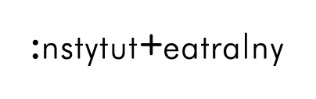 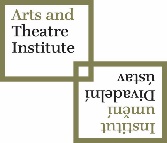 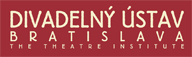 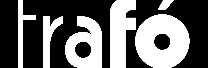 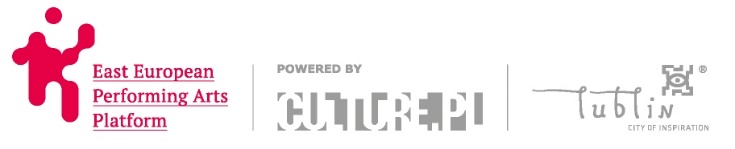 